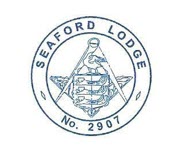 During 2023, Seaford Lodge continued to make charitable donations totalling £11,000. These were given to some national charities but mainly to local, good causes.Below are some of the donations made:£500 to Memory Lane a Seaford based Dementia support group£500 to Childrens Respite Trust based in Uckfield to update I.T. Equipment£415 to Newhaven U16s Football team for training kit and equipment£1,614 to St Wilfrid’s Hospice for the purchase of a new laptop£200 to the Royal British Legion Seaford Branch£600 to Seaford Lifeguards for the replacement of communications equipment and the upkeep of essential rescue equipment.£600 to Mercead Which is a Seaford based youth support centre for the purchase of critical safety equipment.£600 to Crowborough Rugby Club to purchase a scoop stretcher and head immobiliser as part of the pitch side trauma equipment.£748 to Hearing Dogs for the Deaf